                                Liceo José Victorino Lastarria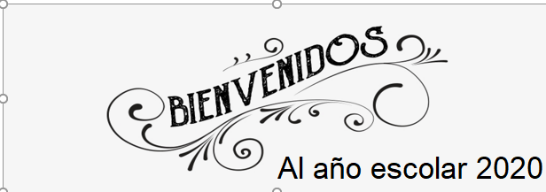                                                  Rancagua                           “Formando Técnicos para el mañana”                                   Unidad Técnico-PedagógicaGUÍA DE TRABAJO N°2: ELABORACION DE PRDUCTOS DE PASTELERIA Docente: Paz Gaete P    Fecha: semana de 30 de marzo al 03 de abril  OA: Manejar maquinarias, equipos e instrumental para la elaboración de pastelería y repostería básica, para llevar a cabo las actividades de preparación, montaje y decoración de los productos de pastelería y repostería. OBJETIVO DE LA CLASE: identifica distintos tipos de maquinarias, equipos, e instrumental, utilizados en pastelería CONTENIDO: Maquinaria, equipos e instrumental utilizado en cocina, área de pastelería ACTIVIDAD: Escriba el significado de cada maquinaria, equipo, y utensilio.Una vez terminada la actividad envíela a mi correo pazgaetepina73@gmail.comIMPORTANTE; esta actividad es una evaluación sumativa1-Aerómetro:2-Anillo o aro:3-Baume:4-Boquillas:5-Manga pastelera:6-Razpa:7-Tamiz:8-peineta:9-espatula:10-cuchillo sierra:11-batidor:12-pesa:13-kidchen aid:14-sobadora:15-mezcladora:16-gramera:17-soplete:18-cifon:19-timbales:20-aerografo:                      Nota: espero una pronta respuesta,  desde mí correo retroalimentare el trabajo                                                          Solicitado,  animo tu puedes!!!!!!